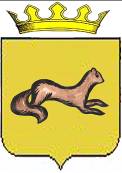 КОНТРОЛЬНО-СЧЕТНЫЙ ОРГАН ОБОЯНСКОГО РАЙОНАКУРСКОЙ ОБЛАСТИ306230, Курская обл., г. Обоянь, ул. Шмидта д.6, kso4616@rambler.ruЗАКЛЮЧЕНИЕ №30на проект решения Представительного Собрания Обоянского района Курской области «О порядке заключения Администрацией муниципального района «Обоянский район» Курской области с медицинским работником договора о предоставлении единовременной компенсационной выплаты»г.Обоянь                                                                                                    14.04.2017 г.Представленным проектом Решения Представительного Собрания Обоянского района Курской области предлагается:1. Утвердить Порядок заключения Администрацией муниципального района «Обоянский район» Курской области с медицинским работником договора о предоставлении единовременной компенсационной выплаты.2. Определить Администрацию муниципального района «Обоянский район» Курской области уполномоченным органом по заключению договоров с медицинскими работниками. 3. Утвердить форму договора медицинских работников с Администрацией муниципального района «Обоянский район» Курской области о предоставлении единовременной компенсационной выплаты.4. Утвердить форму заявления о предоставлении единовременной компенсационной выплаты медицинскому работнику, поступившему на работу в учреждение здравоохранения Обоянского района Курской области.5. Утвердить состав комиссии по принятию решений о предоставлении единовременной компенсационной выплаты медицинскому работнику, поступившему на работу в областное бюджетное учреждение здравоохранения «Обоянская центральная районная больница».При проведении экспертизы представленного проекта Решения установлено следующее:1.1. Проект Решения разработан в соответствии с п.12 ст.15 части 1 Федерального закона от 06.10.2003 № 131 – ФЗ «Об общих принципах организации местного самоуправления в Российской Федерации», ст. 22, 23 Устава муниципального района «Обоянский район» Курской области, муниципальной программой муниципального района «Обоянский район» Курской области «Создание условий для оказания медицинской помощи населению на территории Обоянского района Курской области на 2017-2019 годы», решением Представительного Собрания Обоянского района «О внесении изменений и дополнений в решение Представительного Собрания Обоянского района Курской области от 22 декабря . № 12/60 - III «О бюджете муниципального района «Обоянский район» Курской области на 2017 год и на плановый период 2018 и 2019 годов». 1.2. В представленном проекте ошибочно дважды указано приложение №2 при отсутствии приложения №1.Контрольно-счетный орган Обоянского района Курской области рекомендует Представительному Собранию Обоянского района Курской области рассмотреть, предложенный проект Решения на заседании Представительного Собрания Обоянского района Курской области с учетом вышеизложенного замечания.Председатель Контрольно-счетного органа Обоянского района Курской области                                                         С. Н. Шеверев